Napiši da li je riječ prosta, izvedena ili složena.
kuvar -                                    gluvonijem -                                         starac – prikazati –                                visibaba –                                            rukav – dangubiti –                               đak –                                                   glupost – rukopis –                                 nespretan –                                           pisati – Podijeli sljedeće riječi uspravnim crtama na tvorbenu osnovu i sufiks.kamenit, grozdić, vodurina, pisar, bratovU riječima: KUĆAMA, SVESKE, PLIVAŠ podvučeni nastavci su:nastavci za oblik        b) nastavci za građenje riječi(sufiksi)ZAOKRUŽI SLOVO ISPRED TAČNOG ODGOVORAOdvoji u složenicama prefiks od glagola.iskucati, pretpostaviti, otključati, precrtatiRiječi DRVO, DRVOSJEČA, DRVCE, DRVLJE čine porodicu riječi. Zaokruži njihov korijenRiješi rebus i dobićeš riječ.                ꞌ  AST                    _______________                        ꞌꞌ         ꞌ_______         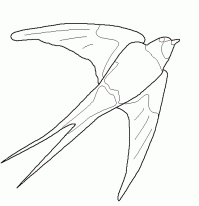 Dobijene riječi su: izvedene / složene. Podvuci tačan odgovor.                 